مقدمةتعرّض الأردن وسائر دول العالم لجائحة فيروس كورونا(كوفيد-19) والتي شكلت تحدياً كبيرا للأنظمة الصحية. لذلك تحتاج المستشفيات إلى النظر في مدى استعدادها للتعامل مع التدفق المحتمل للمراجعين المرضى وزيادة الحاجة إلى الخدمات الطبية والتحري وإدارة الحالات وإحالة المرضى إلى نقاط الرعاية الأخرى حسب المسار التحويلي المعتمد.قام مشروع تعزيز جودة الخدمات الصحية الممول من الوكالة الأمريكية للتنمية الدولية بالتعاون مع المكتب الإقليمي لمنظمة الصحة العالمية لشرق المتوسط ووزارة الصحة بتحديث القائمة المرجعية لاستعداد المستشفيات لجائحة فيروس كورونا(كوفيد-19( وفقًا لأحدث توصيات منظمة الصحة العالمية. تتكون القائمة من عشرة وظائف استجابة تشمل 66 نشاط. قامت وزارة الصحة باختيار 20مستشفى بما في ذالك المستشفيات الميدانية  لإجراء التقييم، ووضع وتنفيذ خطط العمل ذات الصلة لإدارة حالات كوفيد-19 المشتبه بها والمؤكدة .وفقاً لذلك، قام مشروع تعزيز جودة الخدمات الصحية الممول من الوكالة الأمريكية للتنمية الدولية بدعم وزارة الصحة في تقييم جاهزية المستشفيات والمراكز الصحية للتعامل مع جائحة كوفيد-19 من خلال تشكيل فريق متعدد التخصصات ممثل من  مقيمين وزارة الصحة ومقيمين معتمدين من مجلس اعتماد المؤسسات الصحية اضافة الى ممثلين من مديرية التطوير المؤسسي وضبط الجودة في وزارة الصحة..ملخص تنفيذيباستخدام القائمة المرجعية لتقييم جاهزية المستشفيات لمواجهة جائحة فيروس كوفيد-19، قام فريق متعدد الاختصصات الممثل من مقيّمين وزارة الصحة ومقيمين معتمدين من مجلس اعتماد المؤسسات الصحية وبالتعاون مع فريق مشروع تعزيز جودة الخدمات الصحية الممول من الوكالة الأمريكية للتنمية الدولية بزيارة وتقييم مستشفى اليرموك التابع لمحافظة اربد لتقييم مدى جاهزية هذه المستشفى للتعامل مع الحالات المشتبه بها والمؤكدة لكوفيد-19. حيث قام المقيمون، بما يلي: تحديد نقاط القوة والضعف والفجوات.الاجتماع مع فريق ادارة الأزمات بالمستشفى.تقديم توصياتهم الإجرائية لتمكين المستشفى من الاستعداد للتعامل مع حالات كوفيد-19.يبين الجدول 1 أدناه، نتائج تقييم مستشفى النديم. علماً بأن النتائج تشير إلى أن المستشفى حقق نسبة جاهزية إجمالية تساوي62 %.المنهجية تضمّن فريق التقييم مقيمين معتمدين من مجلس الاعتماد المؤسسات الصحية ومقيم من مشروع تعزيز جودة الخدمات الصحية الممول من الوكالة الأمريكية للتنمية الدولية. تم إجراء التقييم لمستشفى اليرموك على مدار يوم عمل كامل بتاريخ 9/2/2022.قام فريق المتعدد الاختصاصات بتقييم جاهزية مستشفى اليرموك لوظائف الاستجابة العشرة بحسب القائمة المرجعية لاستعداد المستشفيات لجائحة فيروس كوفيد-19 المحدثة وهي:القيادة والتنسيق.الدعم التشغيلي واللوجستي وإدارة الإمدادات.المعلومات والتواصل.الموارد البشرية.القدرة على تلبية الاحتياجات المتزايدة سرعة التعرف على الحالات.استمرارية الخدمات الأساسيةسرعة التعرف على الحالاتالتشخيصالعزل و التدبير العلاجي للحالاتمنع العدوى والسيطرة عليها.تشمل وظائف الاستجابة العشرة 66  نشاطاً. تم قياس الجاهزية والمداخلات المطبقة للأنشطة لتحديد مستوى الجاهزية لكل منها.عند التحقق من كل نشاط ضمن وظائف الاستجابة، يستطيع المقيمين تحديد النتيجة بواحدة من ثلاثة خيارات وهي:مطبق: تم إحراز تقدم كبير في هذا النشاط.قيد التنفيذ: تم إحراز بعض التقدم، مع توفر دلائل على وجود إجراءات متخذة في هذا النشاط.غير مطبق: لم يتم تطبيقه، لا يوجد تقدم، لا يوجد دلائل على اتخاذ اجراءات في هذا النشاط.للتأكد من حالة التطبيق لكل نشاط ضمن وظيفة الاستجابة المرتبطة به، قام فريق التقييم بجمع المعلومات من خلال:مقابلة مدير المستشفى وفريق ادارة  الأزمات ومقدمي الرعاية الصحية بالمستشفى.القيام بجولة في مرافق المستشفى لمراقبة الممارسات والإجراءات وبيئة المستشفى.مراجعة الوثائق ذات الصلة.قام فريق التقييم بجمع وتحليل البيانات، ومن ثم تمت مناقشتها وتأكيدها والاتفاق على النتيجة لكل منها مع مدير المستشفى وفريق ادارة الأزمات.نتائج التقييميوضح هذا القسم النتائج المحددة التي توصل إليها فريق التقييم بحسب القائمة المرجعية لاستعداد المستشفيات لجائحة كوفيد-19 المحدّثة. التوصياتبناءً على نتائج التقييم، يوصي فريق التقييم بالتالي حسب وظائف الاستجابة:القيادة والتنسيق:يوصي فريق التقييم اجراء تمرين وهمي افتراضي او فعلي للاستجابة الطارئة مع حالات كوفيد-19 وتعديل خطة التعافي المتوفرة حاليا  لتشمل ادارة الموارد البشرية والدعم الوجستي والامن والعلاج وتضمن رجوع امن للخدمات التي تقدمها المستشفى.الدعم التشغيلي واللوجستي وإدارة الإمدادات:يوصي فريق التقييم  قيام فريق ادارة الازمات بتدريب فريق الامن على مهامه وادواره بضبط تدفق المرضى والزوار .وتدريب الكادر الطبي بكيفية التعامل مع الجثث لضمان منع العدوى من الجثث حالات كوفيد-19 وادواره بضبط تدفق المرضى والزوار .المعلومات والتواصل:لا يوجد توصيات الموارد البشرية:يوصي فريق التقييم بان يقوم فريق ادارة الازمات باعداد برنامج تدريبي للكادر الطبي  في حال انتقاله الى قسم اخر .ويجب رفع كتاب  لوزارة الصحه لتعين مرشد اجتماعي لتقديم الدعم النفسي للكادر اضافة الي ايجاد الية لرصد الارهاق والتأثيرات المترتبة على الموظفين بسبب ساعات العمل الممتدةالقدرة على تلبية الاحتياجات المتزايدة:يوصي فريق التقييم  بايجاد اليه امنه لاعادة تقيم المرضى المنومين وتحديد اولويات  للخروج المبكر للمرضى  لضمان قدرة المستشفى على التعامل مع حالات تدفق المرضى الشديد.استمرارية الخدمات الأساسية:لا يوجد توصيات سرعة التعرف على الحالات:يوصي فريق التقييم بتحديد منطقه تصنيف مرضي بلوحات تعريفية واضحة لزوار خارج منطقة الطوارئ او تكون بعيدة عن غرف المرضى لتاكد الحد من اختلاط المرضى اللذين يعانون من اعراض تنفسيه مع باقي المرضى . ويجب على فريق ادارة الازمات بتعاون مع وزارة الصحة بتطوير نظام بديل لفرز المرضى مثل فرز المرضى عن طريق الهاتف لتفادي تدفق المرضى للطوارئ.التشخيص:لضمان آلية فعالة من اجل التوافر المستمر لخدمات المختبر والاشعة,فأنه من الافضل توفير جهاز اشعة متنقل من اجل استعماله لمرضي  كوفيد في حال دعت الحاجة لذلك  وايضا وجود جهاز  مختبر خاص بفحص مرضى كوفيد( PCR) في المستشفى يساعد في توفير الوقت والجهد وتسهيل ظروف العملالعزل و التدبير العلاجي للحالات:تخصيص أماكن واحدة في المستشفى ما أمكن للحالات المشتبه بها وتخصيص كادر واحد ما امكن لهؤلاء المرضىالتدريب المستمر خاصة للأطباء الجدد على بروتوكول العلاجيوضع مؤشرات أداء لمراقبة التزام الكادر بالبروتوكول العلاجي او ضع قائمة تحقق تعبأ عند الخروج لبيان مدى الالتزاملا يوجد بروتوكولات لعلاج الحالات المصابة بكورونا و تحتاج خدمة أخرى مثل الولادة، القسطرة القلبية, العمليات الجراحية حيث لم تعمل و زارة الصحة ممثلة بالمجلس الطبي و الجمعيات العلمية في النقابة بوضع اى بروتوكول خص بعلاج مرضى كوفيد ضمن تخصصهامنع العدوى والسيطرة عليها:على فريق ادارة الأزمات بالتعاون مع الأقسام المعنية التأكد بشكل مستمر من توفر مواد تنظيف اليدين والعمل على تجهيز غرف العزل بحيث تكون جاهزة لاستقبال الحالات بأي وقت.على فريق ادارة الأزمات مراجعة أحدث بروتوكولات وزارة الصحة الخاصة بالتعامل مع النفايات البيولوجية المعدية والتخلص منها.ضمان استمرارية تطبيق سياسة نظافة المستشفى والتعامل مع النفايات الطبية والبياضات وذلك من خلال التدريب المستمر على للكوادر المعنية خصوصاً عمال النظافة.الاستمرار بتدريب العاملين وتثقيف الزوار على وسائل منع العدوىتنويع وسائل التدريب والتثقيف المرئي والمقروء والمسموعتقييد الزيارة الى الحد الأدنىالتدريب على سياسة وبروتوكولات وسياسات إدارة النفايات البيولوجية المعدية وخاصة الفرز واستعمال الأكياس المناسبة ووسائل الحماية المناسبةمشروع تعزيز جودة الخدمات الصحية الممول من الوكالة الأمريكية للتنمية الدولية 
 تقرير تقييم جاهزية مستشفى اليرموك لإدارة حالات كوفيد-199 شباط 2022جدول 1: نتائج وظائف التقييم لمستشفى اليرموكجدول 1: نتائج وظائف التقييم لمستشفى اليرموكجدول 1: نتائج وظائف التقييم لمستشفى اليرموكجدول 1: نتائج وظائف التقييم لمستشفى اليرموكعدد الأنشطة الكلينسبة الأنشطة المطبقةعدد الأنشطة المطبقةوظيفة التقييم743%3القيادة والتنسيق1173%8الدعم التشغيلي واللوجستي وإدارة الإمدادات4100%4المعلومات والتواصل1163%7الموارد البشرية560%3القدرة على تلبية الاحتياجات المتزايدة3100%3استمرارية الخدمات الأساسية3100%3سرعة التعرف على الحالات475%3التشخيص922%2العزل و التدبير العلاجي للحالات955%5منع العدوى والسيطرة عليها66%62%41الإجماليجدول 2: تفاصيل التقييمجدول 2: تفاصيل التقييمالمسمى الوظيفيفريق التقييممقيم معتمد من مجلس اعتماد المؤسسات الصحيةد.أمجد بني هاني  مقيم معتمد من مجلس اعتماد المؤسسات الصحيةالسيد: اياد غنيماتمقيّم جاهزية مستشفيات ومراكز صحية للتعامل مع جائحة كوفيد-19معتمدرئيسة وحدة الجودة (مستشفى الأميرة بديعة التعليمي)دانا عبيداتمنسق مشروع تعزيز جوده الخدمات الصحيةفاطمة عفانه المسمى الوظيفيفريق ادارة الازماتمدير المستشفىد. احمد محسن عكورالمدير الاداري د.مها عبد الكريم  رئيس قسم الاسعاف د.ممدوح محمود مثقالمدير الخدمات  مصطفى الطعانيمنسق وحدة ضبط العدوىصدام عبيداترئيس وحدة ضبط العدوىسهام عبيدات رئيس قسم النسائية والتوليدد.وليد صلاح  رئيس وحدة الجودة   منى الصلاحات جدول 3: القائمة المرجعية لاستعداد المستشفيات لجائحة كوفيد-19جدول 3: القائمة المرجعية لاستعداد المستشفيات لجائحة كوفيد-19جدول 3: القائمة المرجعية لاستعداد المستشفيات لجائحة كوفيد-19جدول 3: القائمة المرجعية لاستعداد المستشفيات لجائحة كوفيد-19جدول 3: القائمة المرجعية لاستعداد المستشفيات لجائحة كوفيد-19جدول 3: القائمة المرجعية لاستعداد المستشفيات لجائحة كوفيد-19جدول 3: القائمة المرجعية لاستعداد المستشفيات لجائحة كوفيد-19جدول 3: القائمة المرجعية لاستعداد المستشفيات لجائحة كوفيد-19جدول 3: القائمة المرجعية لاستعداد المستشفيات لجائحة كوفيد-19جدول 3: القائمة المرجعية لاستعداد المستشفيات لجائحة كوفيد-19جدول 3: القائمة المرجعية لاستعداد المستشفيات لجائحة كوفيد-19وصف المستشفىوصف المستشفىوصف المستشفىوصف المستشفىوصف المستشفىوصف المستشفىوصف المستشفىوصف المستشفىوصف المستشفىوصف المستشفىوصف المستشفىاسم المستشفى: مستشفى اليرموكاسم المستشفى: مستشفى اليرموكاسم المستشفى: مستشفى اليرموكاسم المستشفى: مستشفى اليرموكاسم المستشفى: مستشفى اليرموكاسم المستشفى: مستشفى اليرموكاسم المستشفى: مستشفى اليرموكاسم المستشفى: مستشفى اليرموكاسم المستشفى: مستشفى اليرموكاسم المستشفى: مستشفى اليرموكاسم المستشفى: مستشفى اليرموكمديرية الشؤون الصحية: اربدمديرية الشؤون الصحية: اربدمديرية الشؤون الصحية: اربدمديرية الشؤون الصحية: اربدمديرية الشؤون الصحية: اربدمديرية الشؤون الصحية: اربدمديرية الشؤون الصحية: اربدمديرية الشؤون الصحية: اربدمديرية الشؤون الصحية: اربدمديرية الشؤون الصحية: اربدمديرية الشؤون الصحية: اربدالقطاع الصحي: وزارة الصحة  الخدمات الطبية الملكية أخرى، حدد:القطاع الصحي: وزارة الصحة  الخدمات الطبية الملكية أخرى، حدد:القطاع الصحي: وزارة الصحة  الخدمات الطبية الملكية أخرى، حدد:القطاع الصحي: وزارة الصحة  الخدمات الطبية الملكية أخرى، حدد:القطاع الصحي: وزارة الصحة  الخدمات الطبية الملكية أخرى، حدد:القطاع الصحي: وزارة الصحة  الخدمات الطبية الملكية أخرى، حدد:القطاع الصحي: وزارة الصحة  الخدمات الطبية الملكية أخرى، حدد:القطاع الصحي: وزارة الصحة  الخدمات الطبية الملكية أخرى، حدد:القطاع الصحي: وزارة الصحة  الخدمات الطبية الملكية أخرى، حدد:القطاع الصحي: وزارة الصحة  الخدمات الطبية الملكية أخرى، حدد:القطاع الصحي: وزارة الصحة  الخدمات الطبية الملكية أخرى، حدد:حالة التدريس:تعليمي غير تعليميحالة التدريس:تعليمي غير تعليميحالة التدريس:تعليمي غير تعليميحالة التدريس:تعليمي غير تعليميحالة التدريس:تعليمي غير تعليميحالة التدريس:تعليمي غير تعليميحالة التدريس:تعليمي غير تعليميحالة التدريس:تعليمي غير تعليميحالة التدريس:تعليمي غير تعليميحالة التدريس:تعليمي غير تعليميحالة التدريس:تعليمي غير تعليميمركز تطعيم لكوفيد-19: نعم لامركز تطعيم لكوفيد-19: نعم لامركز تطعيم لكوفيد-19: نعم لامركز تطعيم لكوفيد-19: نعم لامركز تطعيم لكوفيد-19: نعم لامركز تطعيم لكوفيد-19: نعم لامركز تطعيم لكوفيد-19: نعم لامركز تطعيم لكوفيد-19: نعم لامركز تطعيم لكوفيد-19: نعم لامركز تطعيم لكوفيد-19: نعم لامركز تطعيم لكوفيد-19: نعم لامعدّل الاشغال السنوي 56%: معدّل الاشغال السنوي 56%: معدّل الاشغال السنوي 56%: معدّل الاشغال السنوي 56%: معدّل الاشغال السنوي 56%: معدّل الاشغال السنوي 56%: معدّل الاشغال السنوي 56%: معدّل الاشغال السنوي 56%: معدّل الاشغال السنوي 56%: معدّل الاشغال السنوي 56%: معدّل الاشغال السنوي 56%: معدّل إشغال العناية المركزة 85% :معدّل إشغال العناية المركزة 85% :معدّل إشغال العناية المركزة 85% :معدّل إشغال العناية المركزة 85% :معدّل إشغال العناية المركزة 85% :معدّل إشغال العناية المركزة 85% :معدّل إشغال العناية المركزة 85% :معدّل إشغال العناية المركزة 85% :معدّل إشغال العناية المركزة 85% :معدّل إشغال العناية المركزة 85% :معدّل إشغال العناية المركزة 85% :معدل وفيات المستشفى لعام (2020):%10 معدل وفيات المستشفى لعام (2020):%10 معدل وفيات المستشفى لعام (2020):%10 معدل وفيات المستشفى لعام (2020):%10 معدل وفيات المستشفى لعام (2020):%10 معدل وفيات المستشفى لعام (2020):%10 معدل وفيات المستشفى لعام (2020):%10 معدل وفيات المستشفى لعام (2020):%10 معدل وفيات المستشفى لعام (2020):%10 معدل وفيات المستشفى لعام (2020):%10 معدل وفيات المستشفى لعام (2020):%10 معدل حدوث العدوى في المستشفى / 100 دخول       0              معدل حدوث العدوى في المستشفى / 100 دخول       0              معدل حدوث العدوى في المستشفى / 100 دخول       0              معدل حدوث العدوى في المستشفى / 100 دخول       0              معدل حدوث العدوى في المستشفى / 100 دخول       0              معدل حدوث العدوى في المستشفى / 100 دخول       0              معدل حدوث العدوى في المستشفى / 100 دخول       0              معدل حدوث العدوى في المستشفى / 100 دخول       0              معدل حدوث العدوى في المستشفى / 100 دخول       0              معدل حدوث العدوى في المستشفى / 100 دخول       0              معدل حدوث العدوى في المستشفى / 100 دخول       0              سعة المستشفى سعة المستشفى سعة المستشفى سعة المستشفى سعة المستشفى سعة المستشفى سعة المستشفى سعة المستشفى سعة المستشفى سعة المستشفى سعة المستشفى ملاحظات:الدعم اللوجستي المطلوب لتلبية الحد الأقصى للإحتياجات المتزايدة، على سبيل المثال، من أين تم توفير الأسرة وما هي المساحة المعدة لإستخدامها.ملاحظات:الدعم اللوجستي المطلوب لتلبية الحد الأقصى للإحتياجات المتزايدة، على سبيل المثال، من أين تم توفير الأسرة وما هي المساحة المعدة لإستخدامها.ملاحظات:الدعم اللوجستي المطلوب لتلبية الحد الأقصى للإحتياجات المتزايدة، على سبيل المثال، من أين تم توفير الأسرة وما هي المساحة المعدة لإستخدامها.
السعة القصوى للزيادة
السعة القصوى للزيادةعدد الأسرة الحالية (الأسرة المجهزة بشكل روتيني)عدد الأسرة الحالية (الأسرة المجهزة بشكل روتيني)عدد الأسرة الحالية (الأسرة المجهزة بشكل روتيني)نوع الأسرةنوع الأسرةنوع الأسرة44676767سعة المستشفى من الأسرّةسعة المستشفى من الأسرّةسعة المستشفى من الأسرّة33121212سعة الأسرّة في  غرفة الطوارئسعة الأسرّة في  غرفة الطوارئسعة الأسرّة في  غرفة الطوارئ6 اسرة من قسم عناية الحثيثة للقلب .6 اسرة من قسم عناية الحثيثة للقلب .6 اسرة من قسم عناية الحثيثة للقلب .22444سعة الأسرّة في العناية المركّزة (للبالغين)سعة الأسرّة في العناية المركّزة (للبالغين)سعة الأسرّة في العناية المركّزة (للبالغين)44888سعة الأسرّة في العناية المركّزة (للأطفال) سعة الأسرّة في العناية المركّزة (للأطفال) سعة الأسرّة في العناية المركّزة (للأطفال) 22212121سعة الأسرّة في غرف العزلسعة الأسرّة في غرف العزلسعة الأسرّة في غرف العزل1515373737مجموع عدد الأسرةمجموع عدد الأسرةمجموع عدد الأسرةسعة المستشفى(غرف )سعة المستشفى(غرف )سعة المستشفى(غرف )سعة المستشفى(غرف )سعة المستشفى(غرف )سعة المستشفى(غرف )سعة المستشفى(غرف )سعة المستشفى(غرف )سعة المستشفى(غرف )سعة المستشفى(غرف )سعة المستشفى(غرف )ملاحظات ملاحظات ملاحظات ملاحظات ملاحظات ملاحظات السعة القصوى للزيادةعدد الغرف الحاليةعدد الغرف الحاليةعدد الغرف الحاليةغرف المرضىامكانية تخصيص 3 غرف بسعة ثماني أسرة في قسم الرجال وتخصيص 3 غرف بسعة تسع أسرة في قسم النساء بمجموع 17 سريرامكانية تخصيص 3 غرف بسعة ثماني أسرة في قسم الرجال وتخصيص 3 غرف بسعة تسع أسرة في قسم النساء بمجموع 17 سريرامكانية تخصيص 3 غرف بسعة ثماني أسرة في قسم الرجال وتخصيص 3 غرف بسعة تسع أسرة في قسم النساء بمجموع 17 سريرامكانية تخصيص 3 غرف بسعة ثماني أسرة في قسم الرجال وتخصيص 3 غرف بسعة تسع أسرة في قسم النساء بمجموع 17 سريرامكانية تخصيص 3 غرف بسعة ثماني أسرة في قسم الرجال وتخصيص 3 غرف بسعة تسع أسرة في قسم النساء بمجموع 17 سريرامكانية تخصيص 3 غرف بسعة ثماني أسرة في قسم الرجال وتخصيص 3 غرف بسعة تسع أسرة في قسم النساء بمجموع 17 سرير6 غرف12 + غرفة للموقوفين12 + غرفة للموقوفين12 + غرفة للموقوفينالباطني والجراحةامكانية تخصيص 3غرف بثمانية أسرّةامكانية تخصيص 3غرف بثمانية أسرّةامكانية تخصيص 3غرف بثمانية أسرّةامكانية تخصيص 3غرف بثمانية أسرّةامكانية تخصيص 3غرف بثمانية أسرّةامكانية تخصيص 3غرف بثمانية أسرّة3 غرف 555الأطفال امكانية تخصيص غرفة بسريرين في قسم العناية الحثيثة كوروناامكانية تخصيص غرفة بسريرين في قسم العناية الحثيثة كوروناامكانية تخصيص غرفة بسريرين في قسم العناية الحثيثة كوروناامكانية تخصيص غرفة بسريرين في قسم العناية الحثيثة كوروناامكانية تخصيص غرفة بسريرين في قسم العناية الحثيثة كوروناامكانية تخصيص غرفة بسريرين في قسم العناية الحثيثة كوروناغرفة141414العزل الكوادر الصحيةالكوادر الصحيةالكوادر الصحيةالكوادر الصحيةالكوادر الصحيةالكوادر الصحيةالكوادر الصحيةالكوادر الصحيةالكوادر الصحيةالكوادر الصحيةالكوادر الصحيةعدد الموظفين الإضافيين المطلوبين للاستجابة"القدرة القصوى للزيادة"عدد الموظفين الإضافيين المطلوبين للاستجابة"القدرة القصوى للزيادة"عدد الموظفين الذين تلقوا مطعوم كوفيد-19عدد الموظفين الذين تلقوا مطعوم كوفيد-19عدد الموظفين الذين تلقوا مطعوم كوفيد-19عدد الموظفين الذين تلقوا مطعوم كوفيد-19عدد الموظفين الذين تلقوا مطعوم كوفيد-19عدد الموظفين الحاليينعدد الموظفين الحاليينعدد الموظفين الحاليينالتخصص225555500أخصائيأخصائي التخدير 225555555مقيم مؤهل أخصائي التخدير 225555500مقيمأخصائي التخدير 110000000أخصائيأخصائي العنايه الحثيثة110000000مقيم مؤهل أخصائي العنايه الحثيثة110000000مقيمأخصائي العنايه الحثيثة225555500أخصائيأخصائي الباطني 225555555مقيم مؤهل أخصائي الباطني 225555500مقيمأخصائي الباطني 11777771010أخصائيأخصائي الأطفال 117777700مقيم مؤهل أخصائي الأطفال 117777700مقيمأخصائي الأطفال 3366666666أخصائي الطب العام2 اخصائي تنفسية4 اخصائي جراحة2 اخصائي تنفسية4 اخصائي جراحة4242424242424242أخصائي التخصصات أخرى6060122122122122122122122122التمريض القانوني10102727272727272727التمريض المشارك 10101212121212121212فنيي المختبر001818181818181818فنيي الأشعة6600000000فنيي التنفسية661414141414141414الصيادلةعدد الكوادر الصحية المدرّبة على إدارة حالات كوفيد-19عدد الكوادر الصحية المدرّبة على إدارة حالات كوفيد-19عدد الكوادر الصحية المدرّبة على إدارة حالات كوفيد-19عدد الكوادر الصحية المدرّبة على إدارة حالات كوفيد-19عدد الكوادر الصحية المدرّبة على إدارة حالات كوفيد-19عدد الكوادر الصحية المدرّبة على إدارة حالات كوفيد-19عدد الكوادر الصحية المدرّبة على إدارة حالات كوفيد-19عدد الكوادر الصحية المدرّبة على إدارة حالات كوفيد-19عدد الكوادر الصحية المدرّبة على إدارة حالات كوفيد-19عدد الكوادر الصحية المدرّبة على إدارة حالات كوفيد-19عدد الكوادر الصحية المدرّبة على إدارة حالات كوفيد-19ملاحظاتعدد الكوادر المدربةعدد الكوادر المدربةعدد الكوادر المدربةعدد الكوادر المدربةعدد الكوادر المدربةعدد الكوادر المدربةالتخصصالتخصصالتخصصمواضيع التدريب161616161616أطباءأطباءأطباءتحري وفرز الحالات المشتبه بها والمؤكدة ب كوفيد –19575757575757تمريضتمريضتمريضتحري وفرز الحالات المشتبه بها والمؤكدة ب كوفيد –19000000تخصصات أخرىتخصصات أخرىتخصصات أخرىتحري وفرز الحالات المشتبه بها والمؤكدة ب كوفيد –19101010101010أطباءأطباءأطباءإدارة الحالات السريرية لمرضى كوفيد-19333333333333تمريضتمريضتمريضإدارة الحالات السريرية لمرضى كوفيد-19000000تخصصات أخرىتخصصات أخرىتخصصات أخرىإدارة الحالات السريرية لمرضى كوفيد-19111111111111أطباءأطباءأطباءإجراءات منع وضبط العدوى 575757575757تمريضتمريضتمريضإجراءات منع وضبط العدوى 000000تخصصات أخرىتخصصات أخرىتخصصات أخرىإجراءات منع وضبط العدوى 111111111111أطباءأطباءأطباءإدارة النفايات الطبية الملوثة والتخلص منها454545454545تمريضتمريضتمريضإدارة النفايات الطبية الملوثة والتخلص منها000000تخصصات أخرىتخصصات أخرىتخصصات أخرىإدارة النفايات الطبية الملوثة والتخلص منها111111111111أطباءأطباءأطباءإدارة الحالات الحرجة والتنفس الاصطناعي 222222222222تمريضتمريضتمريضإدارة الحالات الحرجة والتنفس الاصطناعي 000000تخصصات أخرىتخصصات أخرىتخصصات أخرىإدارة الحالات الحرجة والتنفس الاصطناعي 000000أطباءأطباءأطباءتدريبات أخرى متعلقة بكوفيد-19،حدد:000000تمريضتمريضتمريضتدريبات أخرى متعلقة بكوفيد-19،حدد:000000تخصصات أخرىتخصصات أخرىتخصصات أخرىتدريبات أخرى متعلقة بكوفيد-19،حدد:الدعم التشغيلي للمستشفىالدعم التشغيلي للمستشفىالدعم التشغيلي للمستشفىالدعم التشغيلي للمستشفىالدعم التشغيلي للمستشفىالدعم التشغيلي للمستشفىالدعم التشغيلي للمستشفىالدعم التشغيلي للمستشفىالدعم التشغيلي للمستشفىالدعم التشغيلي للمستشفىالدعم التشغيلي للمستشفىملاحظاتملاحظاتملاحظاتملاحظاتالعدد المتوفرالعدد المتوفرالعدد المتوفرالعدد المتوفرالعدد المتوفرمتطلبات الدعم التشغيليمتطلبات الدعم التشغيليالعناية الحثيثة للبالغينالعناية الحثيثة للبالغينالعناية الحثيثة للبالغينالعناية الحثيثة للبالغينالعناية الحثيثة للبالغينالعناية الحثيثة للبالغينالعناية الحثيثة للبالغينالعناية الحثيثة للبالغينالعناية الحثيثة للبالغينالعناية الحثيثة للبالغينالعناية الحثيثة للبالغين1313131313 أجهزة التنفس الاصطناعي أجهزة التنفس الاصطناعي00000HFNCHFNC22222CPAPCPAPالعناية الحثيثة للاطفالالعناية الحثيثة للاطفالالعناية الحثيثة للاطفالالعناية الحثيثة للاطفالالعناية الحثيثة للاطفالالعناية الحثيثة للاطفالالعناية الحثيثة للاطفالالعناية الحثيثة للاطفالالعناية الحثيثة للاطفالالعناية الحثيثة للاطفالالعناية الحثيثة للاطفال22222 أجهزة التنفس الاصطناعي أجهزة التنفس الاصطناعي00000HFNCHFNC22222CPAPCPAPأخرىأخرىأخرىأخرىأخرىأخرىأخرىأخرىأخرىأخرىأخرى44444سعة ثلاجة الموتىسعة ثلاجة الموتى33333سيارة الاسعافسيارة الاسعافالمرافق التشخيصية المتاحةالمرافق التشخيصية المتاحةالمرافق التشخيصية المتاحةالمرافق التشخيصية المتاحةالمرافق التشخيصية المتاحةالمرافق التشخيصية المتاحةالمرافق التشخيصية المتاحةالمرافق التشخيصية المتاحةالمرافق التشخيصية المتاحةالمرافق التشخيصية المتاحةالمرافق التشخيصية المتاحةالمختبرجهاز فحص تفاعل البوليمراز المتسلسل (PCR) التشخيص بالأشعة السينية   التصوير بالأشعة المقطعية   التصوير بالرنين المغناطيسيالمختبرجهاز فحص تفاعل البوليمراز المتسلسل (PCR) التشخيص بالأشعة السينية   التصوير بالأشعة المقطعية   التصوير بالرنين المغناطيسيالمختبرجهاز فحص تفاعل البوليمراز المتسلسل (PCR) التشخيص بالأشعة السينية   التصوير بالأشعة المقطعية   التصوير بالرنين المغناطيسيالمختبرجهاز فحص تفاعل البوليمراز المتسلسل (PCR) التشخيص بالأشعة السينية   التصوير بالأشعة المقطعية   التصوير بالرنين المغناطيسيالمختبرجهاز فحص تفاعل البوليمراز المتسلسل (PCR) التشخيص بالأشعة السينية   التصوير بالأشعة المقطعية   التصوير بالرنين المغناطيسيالمختبرجهاز فحص تفاعل البوليمراز المتسلسل (PCR) التشخيص بالأشعة السينية   التصوير بالأشعة المقطعية   التصوير بالرنين المغناطيسيالمختبرجهاز فحص تفاعل البوليمراز المتسلسل (PCR) التشخيص بالأشعة السينية   التصوير بالأشعة المقطعية   التصوير بالرنين المغناطيسيالمختبرجهاز فحص تفاعل البوليمراز المتسلسل (PCR) التشخيص بالأشعة السينية   التصوير بالأشعة المقطعية   التصوير بالرنين المغناطيسيالمختبرجهاز فحص تفاعل البوليمراز المتسلسل (PCR) التشخيص بالأشعة السينية   التصوير بالأشعة المقطعية   التصوير بالرنين المغناطيسيالمختبرجهاز فحص تفاعل البوليمراز المتسلسل (PCR) التشخيص بالأشعة السينية   التصوير بالأشعة المقطعية   التصوير بالرنين المغناطيسيالمختبرجهاز فحص تفاعل البوليمراز المتسلسل (PCR) التشخيص بالأشعة السينية   التصوير بالأشعة المقطعية   التصوير بالرنين المغناطيسيالقائمة المرجعية لاستعداد المستشفيات لجائحة كوفيد-19القائمة المرجعية لاستعداد المستشفيات لجائحة كوفيد-19القائمة المرجعية لاستعداد المستشفيات لجائحة كوفيد-19القائمة المرجعية لاستعداد المستشفيات لجائحة كوفيد-19ملاحظاتنتيجة التقييمنشاط الاستجابةالرقموظيفة الاستجابة (1): القيادة والتنسيقوظيفة الاستجابة (1): القيادة والتنسيقوظيفة الاستجابة (1): القيادة والتنسيقوظيفة الاستجابة (1): القيادة والتنسيقلاحظ فريق المقيمين أن تم تشكيل فريق ادارة الازمات في المستشفى يضم ممثلين من جميع الوحدات ذات الصلة ويوجد شروط مرجعية للفريق مع تحديد الأدوار والمسؤوليات للأعضاء مع وجود دليل على عقد اجتماعات لأعضاء الفريق.وتم استخدام وسيلة التواصل الاجتماعي (الواتساب) لتشكيل مجموعة لتسهيل التواصل بين أعضاء الفريق.مطبقإنشاء / تفعيل فريق إدارة الأزمات بالمستشفى الذي يضم ممثلين من جميع الأقسام والوحدات ذات الصلة (مدير المستشفى وفريق مكافحة العدوى بالمستشفى ورؤساء الأقسام / الوحدات ذات الصلة وخبير الأمراض المعدية).لاحظ فريق المقيمين تخصيص مركز عمليات للطوارئ في المستشفى مع عدم وجود وسائل اتصال.قيد التنفيذ تخصيص مركز عمليات طوارئ في المستشفى، بحيث يكون آمن وسهل الوصول إليه وجيد التجهيز، مع توافر وسائل اتصال تعمل جيدا، وتخصيص مدير لعمليات الاستجابة للأزمات. لاحظ فريق المقيمين وجود أدلة لتدريب الكوادر ذات الصلة للكوادر المعنية، ولكنها غير كافية.تحتاج اللجنة دورات تدريبية في مواضيع مهمة إدارة الازمات وتقييم المخاطرالمستشفى تفتقر لوظائف أساسية لمعالجة الكورونا مثل أخصائي عناية حثيثة، أخصائي أمراض معدية ممرضين عناية حثيثة ذو خبرات في علاج الحالات المعقدة.دوام الأطباء يكون 24 ساعة متواصلة ثم استراح لمدة لا تقل عن اربعة ايام مما يجعل مشاركتهم غير فعالة في إدارة وتنفيذ خطط الطوارئقيد التنفيذتحديد أدوار ومسؤوليات لوظائف الاستجابة المختلفة، مع توافر ما يكفي من الموظفين المدربين لضمان استمرارية العمل لاحظ فريق المقيمين خلال مراجعة الوثائق وجود خطة طوارئ محدثة.مطبقوضع خطط طوارئ لإدارة الموارد البشرية ، والدعم اللوجستي، والميزانية والمشتريات، والأمن، والعلاج .لاحظ فريق المقيمين عدم وجود خطة تعافي.غير مطبقتطوير خطط التعافي لإدارة الموارد البشرية ، والدعم اللوجستي، والميزانية والمشتريات، والأمن، والعلاج .لاحظ فريق المقيمين وجود دليل على اجراء تمرين وهمي وتم مناقشته من قبل فريق الازمات.مطبقالتأكيد على فريق إدارة الازمات في المستشفى  لإجراء تمرين وهمي افتراضي أو فعلي  للاستجابة الطارئة للتعامل مع حالات كوفيد-19.لاحظ فريق المقيمين وجود قائمة بأسماء وأرقام وعناوين الموظفين، ولكنها غير موزعه في الأقسام.قيد التنفيذإعداد دليل محدث بأرقام هواتف الموظفين وعناوين إقامتهم وعناوين بريدهم الإلكتروني ومن ينوب عنهم. وظيفة الاستجابة (2): الدعم التشغيلي واللوجستي وإدارة الإمداداتوظيفة الاستجابة (2): الدعم التشغيلي واللوجستي وإدارة الإمداداتوظيفة الاستجابة (2): الدعم التشغيلي واللوجستي وإدارة الإمداداتوظيفة الاستجابة (2): الدعم التشغيلي واللوجستي وإدارة الإمدادات يوجد آلية فعالة للتنسيق مع وزارة الصحة لضمان استمرار توفير الأدوية والإمدادات الأساسية (مثل: المخزونات المؤسسية والمركزية.مطبقالتنسيق مع وزارة الصحة لضمان استمرار توفير الأدوية والإمدادات الأساسية (مثل المخزونات المؤسسية والمركزية ،و العقود الطارئة مع الموردين المحليين ، والتبرعات).يتوفر خطة لتقدير الاستهلاك من المستلزمات الأساسية والمستحضرات الصيدلانية بناءً على سيناريوهات تفشي كوفيد-19 الأكثر ترجيحًا. ولكن يجب تحديث هذه الخطة بناءا على تحديد العدد الفعلي للأسرة الممكن توفيرها لمرضى كوفيدقيد التنفيذتقدير الاستهلاك من المستلزمات الأساسية والمستحضرات الصيدلانية بناءً على سيناريوهات التفشي الأكثر ترجيحًا. تم تحديد مكان مناسب لاستيعاب المخزون الإضافي في حال دعت الحاجة لاستخدامه وايضا يمكن الاستفادة والتخزين في المستودع الرئيسي.مطبقتحديد أماكن تخزين لاستيعاب المخزون الإضافي، وضرورة توفير شروط التخزين  فيما يتعلق بدرجة الحرارة والرطوبة وسلسلة التبريد.يتوفر مكان للراحة وايضا للنوم في غرف العزل في حال دعت الحاجة لذلكمطبقالتأكد من وجود إجراء لإدارة فرق العمل ، وأماكن الراحة، والنقل الآمن، ورفاه الموظفين.بالرغم من وجود آلية واضحة للصيانة العاجلة لجميع المعدات اللازمة للخدمات الأساسية وإصلاحها. الا انه يوجد اجهزة تنفس اصطناعي معطلة لم يتم اجراء اللازم لهاقيد التنفيذضمان وجود آلية للصيانة العاجلة لجميع المعدات اللازمة للخدمات الأساسية وإصلاحها.بالرغم من وجود إجراء لإدارة ومراقبة سيارات الإسعاف لنقل المرضى بين المستشفيات ولحصر المركبات المتاحة ووجود آلية مراقبة ومتابعة لحماية طاقم الإسعاف وتطهير سيارات ومعدات الإسعاف بعد كل استخدام. الا انه وبسبب عطل في أحد سيارات الاسعاف لم يتم تحديد سيارة لنقل مرضى كوقيدقيد التنفيذضمان وجود إجراء لإدارة  ومراقبة سيارات الإسعاف لنقل المرضى بين المستشفيات، ولحصر المركبات المتاحة، ووجود آلية مراقبة ومتابعة لحماية طاقم الإسعاف، وتطهير سيارات ومعدات الإسعاف بعد كل استخدام.توفر آلية واضحة وفعالة لرصد المخزون الحالي وخطط لتوفير الاحتياط البديل المناسب لتوفير الأكسجين. وايضا يوجد مخزون جيد من الاسطوانات في حال دعت الحاجةمطبقضمان آلية لرصد إمدادات المصادر الأولية وتوفير الخطط الاحتياطية  البديلة المناسبة لتوفير  الأكسجين.تتوفر آلية واضحة وفعالة لرصد المخزون الحالي وخطط لتوفير الاحتياط البديل المناسب لتوفير الماء.مطبقالتأكيد على توفير الخطط الاحتياطية  البديلة المناسبة لتوفير الماء.تتوفر آلية واضحة لرصد المخزون الحالي وخطط لتوفير الاحتياط البديل المناسب لتوفير الطاقة. وايضا يوجد مخزون كافي من الديزل لضمان عمل المولداتمطبقالتأكيد على توفير الخطط الاحتياطية  البديلة المناسبة لتوفير  الطاقة.يساهم أمن المستشفى في تحديد القيود الأمنية المناسبة، وتحسين التحكم في الوصول إلى المرافق الصحية والمخزون الصيدلاني الأساسي وتدفق المرضى وحركة المرور وأماكن انتظار السيارات. وطلب الدعم من الأجهزة الأمنية في تعزيز أمن المستشفى إذا لزم الأمرمطبقطلب مساهمة أمن المستشفى في تحديد القيود الأمنية المناسبة ، وتحسين التحكم في الوصول إلى المرافق الصحية ،والمخزون الصيدلاني الأساسي ، وتدفق المرضى، وحركة المرور، وأماكن انتظار السيارات؛ وطلب الدعم من الأجهزة الأمنية في تعزيز أمن المستشفى، إذا لزم الأمر. يوجد خطة طوارئ لإجراءات ادارة الحاجة المتزايدة لرعاية ما بعد الوفاة والمبادئ التوجيهية للتخلص من جثث الموتى الناجمة عن حالات الطوارئ بناء على التعليمات الصادرة عن وزارة الصحة والكادر على علم ودراية بهامطبقوضع خطة طوارئ لإجراءات ما بعد الوفاة مع الشركاء المناسبين ، لإدارة الحاجة المتزايدة لرعاية ما بعد الوفاة ، والمبادئ التوجيهية للتخلص من جثث الموتى الناجمة عن حالة الطوارئ ونقلها, و تدريب الموظفين المعنيين على رعاية ما بعد الوفاة.وظيفة الاستجابة (3): المعلومات والتواصلوظيفة الاستجابة (3): المعلومات والتواصلوظيفة الاستجابة (3): المعلومات والتواصلوظيفة الاستجابة (3): المعلومات والتواصليوجد موظف مسؤول عن جمع البيانات والمعلومات من الاقسام المختلفة والتأكد منها من اجل نقلها لوزارة الصحة بشكل دوريمطبقوضع الإجراءات وإتاحتها وتعيين موظفين لجمع البيانات والمعلومات المتعلقة بالطوارئ وتأكيدها، والتحقق من صحتها.يوجد نموذج داخلي موحد للتبليغ بشأن أنشطة الطوارئ ودخول المستشفيات (بما في ذلك الرعاية الحرجة) ومعدل الحالات المشتبه فيها والمؤكدة والوضع السريري والوفيات.مطبقتطوير/اعتماد  نموذج داخلي موحد  للإبلاغ بشأن أنشطة الطوارئ، ودخول المستشفيات )بما في ذلك الرعاية الحرجة(، ومعدل الحالات المشتبه فيها والمؤكدة، والوضع السريري، والوفيات. يتم التواصل مع الموظفين والجهات المعنية في وزارة الصحة في كل ما يتعلق في ادارة ازمة كوفيد وفرز المرضى واعداد التقاريرمطبقالتواصل بانتظام مع الموظفين الجهات المعنية بشأن أدوارهم ومسؤولياتهم في إدارة أزمة كوفيد -19والفرز السريري ،إدارة وتحديد أولويات المريض ، وعلم الأوبئة في المستشفى ، ومتطلبات إعداد التقارير والتدابير الأمنية.يتوفر أنظمة اتصالات أساسية واحتياطية فعّالة ومستدامة تتيح الوصول إلى قوائم جهات الاتصال المحدثة بشكل فعال.مطبقضمان وجود أنظمة اتصالات أساسية واحتياطية  ذات موثوقية عالية  ومستدامة )مثل الخطوط الأرضية، والإنترنت، والأجهزة المحمولة ، والأرقام غير المقيدة (، والوصول إلى قوائم جهات الاتصال المحدثة.وظيفة الاستجابة (4): الموارد البشريةوظيفة الاستجابة (4): الموارد البشريةوظيفة الاستجابة (4): الموارد البشريةوظيفة الاستجابة (4): الموارد البشريةتم وضع خطط بديلة لإدارة الموارد البشرية وذلك لضمان الاستجابة للطلب المتزايد على الموارد البشرية حسب الحاجة، مع الحفاظ على الخدمات التي تعد أساسيةمطبقمراجعة وتعديل إجراءات /ممارسات إدارة الموارد البشرية لضمان كفاية الموظفين واستمرارية عمليات الاستجابة للطلب المتزايد على الموارد البشرية، مع الحفاظ على الخدمات التي تعد أساسية. تم وضع قائمة تبين احتياجات الموارد البشرية حسب الوحدة أو الخدمة الطبية.مطبقتحديد أولويات لإدارة احتياجات الموارد البشرية  حسب الوحدة  أو الخدمة الطبية وتوزيع الموظفين وفقا لذلك. تم التواصل مع وزارة الصحة بخصوص قائمة الاحتياجات من الموارد البشرية حسب الوحدة أو الخدمة الطبية حسب سيناريوهات التفشيمطبقالتواصل مع وزارة الصحة و مديريات الشؤون الصحية فيما يتعلق باحتياجات الكوادر الصحية وفق سيناريوهات التفشي. لا يوجد آلية لمتابعه  نسبة تغيب الموظفين مسبقاً.غير مطبقتقدير نسبة تغيب الموظفين ومتابعتها باستمرار.يتم تطبيق سياسات وإجراءات للتحري عن كوفيد-19 وقيود العمل للعاملين الصحيين المرضى أو المعرضين للعدوى، ووضع سياسات للإجازات المرضية للعاملين الصحيين المرضى بحيث تكون غير عقابية ومرنة ومتوافقة مع إرشادات الصحة العامة والتعليمات الصادرة عن وزارة الصحة.مطبقمراجعة سياسات وإجراءات الفحص والقيود على العمل للعاملين الصحيين المعرضين للمخاطر أو المرضى، ووضع سياسات للإجازات المرضية للعاملين في الرعاية الصحية بحيث تكون غير عقابية ومرنة ومتوافقة مع إرشادات الصحة العامة.والانظمة والتعليمات المعتمدة الصادرة عن الوزارة.يتوفر برنامج تدريبي فعال للموظفين المخطط نقلهم إلى مواقع أخرى، وفقاً لأدوارهم ومسؤولياتهم المتوقعة.مطبقضمان وجود برنامج لتثقيف وتدريب الموظفين المخطط نقلهم إلى مواقع أخرى، وفقا لأدوارهم ومسؤولياتهم المتوقعة.يتوفر الدعم التي يمكن أن يعزز المرونة في عمل الموظفين بنظام المناوبات والعمل لساعات أطول، وتحديد أوقات التوقف عن العمل للتعافي حسب النظام الصادر عن ديوان الخدمة المدنية مطبقتحديد تدابير الدعم التي يمكن أن تعزز المرونة في عمل الموظفين بنظام المناوبات والعمل لساعات أطول، وتحديد أوقات التوقف عن العمل للتعافي حسب النظام الصادر عن ديوان الخدمة المدنية.لا تتوافر خدمات فرق الدعم النفسي المتعددة التخصصات للموظفين والمرضى.غير مطبقضمان توافر خدمات فرق الدعم النفسي المتعددة التخصصات لأسر الموظفين والمرضى، بما في ذلك الاختصاصيون الاجتماعيون .لا يتوفر آليات الصحة المهنية التي تضمن رفاه الموظفين وسلامتهم أثناء الاستجابة، ولا يتم رصد الآثار المرتبطة بالتوتر والإرهاق والتأثيرات الأخرى عليهم بسبب ساعات العمل الممتدة.غير مطبقاستخدام آليات الصحة المهنية التي تضمن رفاه الموظفين وسلامتهم، وذلك أثناء الاستجابة لرصد الإرهاق والتأثيرات الأخرى المترتبة على الموظفين بسبب ساعات العمل الممتدة.يوجد سياسة واضحة لرصد وإدارة الحالات المشتبه بإصابتها أو المصابة بكوفيد-19 بين الموظفين أو الذين تعرضوا لمريض مؤكدة/محتملة/ مشتبه إصابته بكوفيد-19.مطبقوضع سياسة واضحة لرصد وإدارة حالات الاشتباه أو الإصابة بمرض كوفيد - 19 بين الموظفين أو الأشخاص الذين تعاملوا مع مريض مؤكدة إصابته بالمرض أو محتملة أو مشتبه فيها. لا يوجد برنامج تدريبي مستمر للكوادر الصحية المعنية على التحري وفرز حالات كوفيد-19 وإدارة الحالات السريرية ومنع العدوى والسيطرة عليها. غير مطبقتدريب الكوادر الصحية المعنية على تحري وفرز حالات كوفيد- 19 وادارة الحالات السريرية وضبط العدوى.وظيفة الاستجابة (5): القدرة على تلبية الاحتياجات المتزايدةوظيفة الاستجابة (5): القدرة على تلبية الاحتياجات المتزايدةوظيفة الاستجابة (5): القدرة على تلبية الاحتياجات المتزايدةوظيفة الاستجابة (5): القدرة على تلبية الاحتياجات المتزايدةعند مناقشة أعضاء اللجنة تبين عدم تقبلهم لفكرة خطة توسع تتعامل مع اعداد كبيرة ومفاجئة من مرضى الكورونا، واصرارهم على عدم استطاعتهم لقبول أكثرمن اعداد المرضى الذين تعاملوا معهم في بدابة الجائحة. حيث ان مفهوم التعامل مع ازمة طارئة كبيرة غير واضح لديهمقيد التنفيذايجاد الية لزيادة قدرة المستشفى الداخلية بما في ذلك المساحة المادية (مثل استخدام ممرات المستشفى ، والردهة ومواقف السيارات وغيرها من الأماكن غير الضرورية) والموظفين واللوازم والعمليات.قام فريق ادارة الازمات بحساب الطاقة القصوى وهي 20 مريض و10 مرضى عناية حثيثةمطبقاحتساب الطاقة القصوى لقبول الحالات وتقدير الزيادة في الطلب على خدمات المستشفى أثناء جائحة  كوفيد- 19.تم حساب غرف العزل هي 6 غرف بسعة سريرينمطبقتقدير الطاقة القصوى لعزل المرضى)الحد الأقصى لعدد الغرف التي يمكن تحويلها إلى غرف عزل ، والحد الأقصى لعدد المرضى الذين يمكن وضعهم في غرف العزليوجد سياسة تحدد جهات بديله لخدمات الاشعة والمختبر (مستشفى الأميرة بسمة ومستشفى الامير راشد)مطبقالتنسيق مع وزارة الصحة و الجهات  المحلية ذات العلاقة لتحديد الخدمات البديلة مثل الأشعة والمختبر والمعدات ومواقع رعاية المرضى البديلة أو الثانوية بخلاف مرافق المستشفى الحالية.لاحظ فريق التقييم وجود آلية لتصنيف المرضى مع تحديد الأولويات ومعايير الخروج لكن هناك حاجة لتدريب الكوادر عليها.قيد التنفيذإنشاء آلية لإعادة تصنيف المرضى وتحديد أولويات المرضى المناسبين للخروج المبكر الآمن مع الحد الأدنى من المخاطر والمضاعفات .وظيفة الاستجابة (6): استمرارية الخدمات الأساسيةوظيفة الاستجابة (6): استمرارية الخدمات الأساسيةوظيفة الاستجابة (6): استمرارية الخدمات الأساسيةوظيفة الاستجابة (6): استمرارية الخدمات الأساسيةقام فريق ادارة الازمات بتجهيز قوائم لخدمات الأساسية للمستشفى وتحديد الأولويات ، و الخدمات غير الأساسية التي يمكن تعليقها خلال الجائحة.مطبقوضع قوائم بجميع الخدمات الأساسية للمستشفى وتحديد الأولويات ، و الخدمات غير الأساسية التي يمكن تعليقها إذا لزم الأمر،)مثلا ، إلغاء الاستشارات التخصصية، والعيادات الخارجية والعمليات الجراحية غير الطارئة(  من أجل زيادة القدرات على تلبية الاحتياجات المتزايدة )الموارد البشرية والمادية والمعدات والمساحة المادية(.قامت وحدة التزويد  بتحديد الموارد اللازمة لضمان استمرارية خدمات المستشفيات الاساسية.مطبقتحديد الموارد )الموارد البشرية والإمدادات اللوجستية( اللازمة لضمان استمرارية خدمات المستشفيات الأساسية.يتم تنفيذ ارشادات وزارة الصحة لضمان استمرارية خدمات الامومة والخداج وغسيل الكلى و يتم تعيين كادر للتعامل مع حالات كوفيد-19 من اقسام الخدمات الاساسية .وتم تخصيص غرف عزل بكل من هذه الاقسام .مطبق  تحديد استراتيجيات لمواصلة تقديم الخدمات غير المرتبطة بمرض كوفيد - 19 للمرضى المعرضين للخطر خلال فترة الجائحة )مثل،المريضات الحوامل والأشخاص الذين يخضعون لغسيل الكلى(.وظيفة الاستجابة( 7  (سرعة التعرف على الحالاتوظيفة الاستجابة( 7  (سرعة التعرف على الحالاتوظيفة الاستجابة( 7  (سرعة التعرف على الحالاتوظيفة الاستجابة( 7  (سرعة التعرف على الحالاتلاحظ فريق المقيمين وجود دليل على تدريب العاملين الصحيين على التعرف السريع للحالات، ولكنه غير كاف ويجب أن يشمل جميع الفئات المعنية.قيد التنفيذتدريب العاملين الصحيين على التعرف السريع والدقيق على الحالات المشتبه بها وفقا لتعريفات الحالات القياسية المحدثة والمعتمدة من قبل الوزارة، للتمكين من الإبلاغ في الوقت المناسب في أي قسم من أقسام المستشفى.لاحظ فريق المقيمين وجود عملية موثقة لفرز المرضى في قسم الطوارئ ولوحظ أيضاً أن عيادة فرز وتصنيف المرضى ضيقة ولا يوجد مصدر تهوية بشكل جيد. ولكن هذه الغرفة داخل منطقة الطوارئ حيث يختلط المريض الذي يعاني من اعراض تنفسيه بباقي المرضى ومن ثمة يتنقل الى قسم اخر خارج الطوارئ بعد أجراء فحص كوفيد-19 السريع في حال كانت النتيجة ايجابيةقيد التنفيذإجراء عملية فرز في قسم الطوارئ مع وجود محطة فرز مجهزة جيدًا عند مدخل المرافق الرعاية الصحية ، مدعمه بكادر طبي مدرب ، مع التركيز على التعرف السريع على المرضى الذين يعانون من أعراض تنفسية حادة.لاحظ فريق المقيمين عدم وجود نظام بديل لتصنيف المرضى.غير مطبقتطوير نظام بديل لفرز المرضى مثل ( فرز المرضى عن طريق الهاتف وذلك من خلال تحديد احتياجات المريض قبل ذهابه للمستشفى ) لتكون المستشفيات على استعداد للتعامل مع السناريوهات الأكثر خطورة مثل حاله تفشي الوباء.وظيفة الاستجابة(8) التشخيصوظيفة الاستجابة(8) التشخيصوظيفة الاستجابة(8) التشخيصوظيفة الاستجابة(8) التشخيصيتوفر فقط جهاز اشعة متنقل يتم استخدامه للمرضى في الاقسام المختلفة لذلك في حال تم تخصيص قسم لمرضى كوفيد قد يكون من الصعب توفير خدمات التشخيص لهم بشكل مناسب غير مطبقضمان التوافر المستمر لخدمات المختبر وخدمات التصوير الإشعاعي للمساعدة في تشخيص حالات كوفيد -19.يوجد إجراءات فعالة لتدريب الموظفين على أخذ العينات والتعامل معها وتغليفها ونقلها بشكل مناسب (مع اتخاذ تدابير السلامة البيولوجية بما يتماشى مع لوائح النقل ومتطلباته) إلى المختبر المعني. (يقوم بهذه الوظيفة متطوعين تحت اشراف المستشفىمطبقوضع الإجراءات وتدريب الموظفين على أخذ العينات والتعامل معها بشكل مناسب وتغليفها ونقلها )مع اتخاذ تدابير السلامة البيولوجية بما يتماشى مع لوائح النقل ومتطلباته إلى المختبر المعني).  تتوفر آلية واضحة لتبليغ نتائج الفحوص المخبرية للأطباء والعاملين بالخطوط الأمامية والسلطات الصحية المسؤولة عن الرصد والتدبير العلاجي السريري.مطبقالتأكد من توافر آليات لتبليغ نتائج الفحوص المخبرية المختبرية  في حين صدورها للأطباء والعاملين بالخطوط الأمامية والسلطات الصحية المسؤولة عن الرصد  والتدبير العلاجي السريري .يوجد مسار واضح للإحالة المخبرية لتعريف حالات كوفيد-19 وتأكيدها ورصدها.مطبقتحديد مسار للإحالة المخبرية لتعريف حالات كوفيد -19 وتأكيدها ورصدها.وظيفة الاستجابة (9 )العزل و التدبير العلاجي للحالاتوظيفة الاستجابة (9 )العزل و التدبير العلاجي للحالاتوظيفة الاستجابة (9 )العزل و التدبير العلاجي للحالاتوظيفة الاستجابة (9 )العزل و التدبير العلاجي للحالاتعند مراجعة الوثائق من قبل المقيم لوحظ اعداد وتطوير سياسة بشأن دخول المرضى الذين يعانون من التهابات تنفسية حادة، وإحالتهم، ونقلهم، وخروجهم، بما يتماشى مع المعايير والبروتوكولات ذات الصلة، وذلك بالتنسيق مع الجهات الصحية.مطبق وضع وتنفيذ استراتيجية للمستشفى بشأن دخول المرضى الذين يعانون من التهابات تنفسية حادة، وإحالتهم، ونقلهم، وخروجهم، بما يتماشى مع المعايير والبروتوكولات ذات الصلة، وذلك بالتنسيق مع الجهات الصحية .من خلال الزيارة الميدانية من قبل المقيم لوحظ تحديد وتخصيص وتجهيز أماكن لتقديم الرعاية الطبية للحالات المشتبه فيها والمؤكدة في ظروف آمنة ومعزولة.المسارات الخاصة بمرضى كوفيد وغرف عزل الحالات المشتبهة لا يتوفر بها شواخص تحذيرية وتنبيهية كافيةقيد التنفيذتحديد وتخصيص وتجهيز أماكن لتقديم الرعاية الطبية للحالات المشتبه فيها والمؤكدة في ظروف آمنة ومعزولة.لا يوجد غرف ذات تهوية سالبة او مفلترة في المستشفى، لكن يتم عزل المرضى في غرف مفردة ذات تهوية تم تحويل وحدة القلب الى وحدة عناية حثيثة لمرضى كوفيد حيث تتميز بوجود غرف منفصلة ذات تهوية.مطبقضرورة وضع المرضى في غرف فردية جيدة التهوية ( ≤ 12 دوره هوائية/ بالساعة) وعند عدم توافر غرف مفردة. ضرورة تجميع المرضى المشتبه في إصابتهم بكوفيد - 19معا ، و تجنب اختلاط الحالات المشتبه فيها والمؤكدة.يتم اتباع بروتوكولات وزارة الصحة للتدبير العلاجي للحالات المشتبه فيها أو المؤكدة. حيث تمم تعميمها ع جميع الكادر الطبي.من خلال الزيارة الميدانية من قبل المقيمون وسؤال الاطباء في قسم الطوارئ لم يتم توفير إرشادات / بروتوكولات للتدبير العلاجي.بالإضافة الى عدم وجود تدريب كافي للكوادر على الية تطبيق البروتوكولقيد التنفيذتوفير إرشادات / بروتوكولات للتدبير العلاجي للحالات المشتبه فيها أو المؤكدة والتأكد من اتباعها اتباعا صحيحا.لا يتوفر دليل لمراقبة تطبيق ارشادات وبروتوكولات التدبير العلاجي لإدارة الحالات المشتبه بها أو المؤكدة بكوفيد-19.غير مطبقمراقبة ومتابعة الإرشادات / بروتوكولات للتدبير العلاجي لإدارة الحالات كوفيد-19المشتبه بها أو المؤكدة.تم تدريب عدد قليل على إدارة الرعاية الحرجة وأجهزة التنفس الصناعي وكان تدريب مرئي لا يحقق اهدافه المطلوبة منه.لكن هذه الدورات اساسية ولا تكفي للتعامل مع الحالات الحرجة. لم يتم تدريب جميع العاملين على ACLS أو ان الدورات منتهية الصلاحية لا يوجد أخصائي صدرية، او عناية حثيثة، او امراض معدية، او تمريض عناية حثيثة متقدمة، او علاج تنفسي، او علاج طبيعي، او علاج نفسي كافي لتغطية مرضى الكورونا.قيد التنفيذ التأكيد على تدريب االكادر الصحي في اقسام العناية الحثيثة  على إدارة الرعاية الحرجة وأجهزة التنفس الصناعي.لاحظ فريق المقيمين أنه يتم تخصيص كوادر للتعامل مع الحالات المشتبهة أو المؤكدة، ولكنها محصورة وذلك بسبب طبيعة مناوبات الأطباء.يوحد فريق تمريضي حصرا لمرضى الكورونا والمرضى المعزولين. لكن هنالك نقص في اعداد الكوادر وخاصة التمريضقيد التنفيذمتى أمكن، وجوب تعيين فريق من العاملين الصحيين المدربين تدريبا كافيا للعناية حصرا بالحالات المشتبه فيها أو المؤكدة، للحد من خطر انتقال العدوى.لا يوجد سجل بأسماء كل الأشخاص الذين يدخلون غرفة كل مريض مشتبه أو المؤكد إصابتهم بكوفيد - 19، بما في ذلك جميع الموظفين والزوار. غير مطبق الاحتفاظ بسجل بأسماء كل الأشخاص الذين يدخلون غرفة كل مريض مشتبه أو  المؤكد إصابتهم بكوفيد - 19، بما في ذلك جميع الموظفين والزوار.يوجد سياسة بمنع تنقل وتحريك المريض، ولكن لم يتم تحديد مسار معين للمريض في حين الحاجة لنقله من غرفته مثل اجراء تصوير اشعاعي.قيد التنفيذ تجنب تحريك ونقل أي مريض خارج غرفته أو مكانه إلا إذا كان ذلك ضروريا من الناحية الطبية ،واذا كان النقل ضروريا يجب التأكد من إجراءات استقبال ونقل المرضى داخل المستشفى وتحديد أفضل الطرق لنقل المرضى.وظيفة الاستجابة (10) منع العدوى والسيطرة عليهاوظيفة الاستجابة (10) منع العدوى والسيطرة عليهاوظيفة الاستجابة (10) منع العدوى والسيطرة عليهاوظيفة الاستجابة (10) منع العدوى والسيطرة عليهالاحظ المقيمون خلال الجولة الميدانية عدم التزام جميع الزوار ومراجعين قسم الطوارئ بإرشادات الوقاية من العدوى.قيد التنفيذالتأكد من أن العاملين الصحيين والمرضى والزوار على دراية بالممارسات الصحة التنفسية الفضلى و اتباع آداب العطس والسعال ونظافة واليدين والوقاية من العدوى المرتبطة بالرعاية الصحية. لاحظ فريق المقيمين توفر أدوات الحماية الشخصية في المستشفى ولكن خلال الجولات لوحظ عدم توافرها في جميع الأماكن حيث لوحظ عدم توفر مستحضرات تنظيف اليدين في منطقة العزل الخاصة بقسم الطوارئ وعدم تجهيز أحد غرف العزل بأدوات الحماية.الوسائل غير متوفرة في أماكن سهل الوصول اليها خاصة N95 masksلا يوجد نظام تسجيل وتتبعقيد التنفيذالتأكد من كفاية اللوازم الوقائية و الاستخدام الأمثل لها وفقا لمراحل الخطر في الوظائف السريرية لضمان الحماية الصحيحة، وتجنب الإفراط في الحماية، وإنشاء نظام للتسجيل والتتبع.عند مراجعة الوثائق من قبل المقيم تبين وجود سياسة واضحة لحصر الزيارة على الزوار الذين تقتضي الضرورة وجودهم لمساعدة المرضى والتأكد من تطبيق الزوار للاحتياطات الوقائية خشية التعرض للعدوى كما انه من خلال الزيارة الميدانية من قبل المقيمون لوحظ عدم التزام بعض الزوار بوسائل الحمايةلاحظ المقيمون خلال الجولة الميدانية وجود ازدحام من المراجعين والزوار عند مدخل المستشفى وقسم الطوارئ. غير مطبق حصر الزيارة على الزوار الذين تقتضي الضرورة وجودهم لمساعدة المرضى . والتأكد من تطبيق الزوار للاحتياطات الوقائية  خشية التعرض للعدوى.  لاحظ فريق المقيمين وجود بنية تحتية خاصة بنظافة اليدين. مطبقالتأكد من أن المرفق يمتلك بنية أساسية وإجراءات للنظافة الجيدة لليدين، ومنها غسل اليدين والتدريب المستمر واللوازم.لاحظ فريق المقيمين توفر سياسة خاصة لتنظيف المناطق السريرية ويتم تدريب الكوادر المعنية عليها.مطبقتوافر بروتوكولات أو إجراءات لتنظيف المناطق السريرية، والحفاظ على نظافتها ،بما في ذلك التدريب على استخدام مواد التطهير.تبين من مراجعة الوثائق والجولة الميدانية وجود بروتوكولات مطبقة لتطهير المعدات الطبية الحيوية مطبقالتأكد من أن المرفق الصحي لديه أماكن مخصصة وبروتوكولات لتطهير المعدات الطبية الحيوية والأجهزة المادية وتعقيمها.لاحظ فريق المقيمين وجود سياسات خاصة للتعامل مع النفايات البيولوجية المعدية والتخلص منها.مطبقالتأكد من أن مرفق الرعاية الصحية يمتلك بروتوكول وسياسات  لإدارة النفايات البيولوجية المعدية، بما في ذلك الأدوات الحادة ، و التخلص منها نهائيا.لا يتوفر اليه واضحة ل متابعة مستمرة واشراف صارم على تنفيذ تدابير الوقاية من العدوى ومكافحتهاغير مطبقضمان الإشراف الصارم على تنفيذ تدابير الوقاية من العدوى ومكافحتها.لاحظ فريق المقيمين وجود دليل على متابعة وحدة ضبط العدوى لأعداد المطعمين من مقدمي الرعاية الصحية.مطبق وجود الية تتبع  زيادة أعداد  المطعمين من  مقدمي الرعاية الصحية .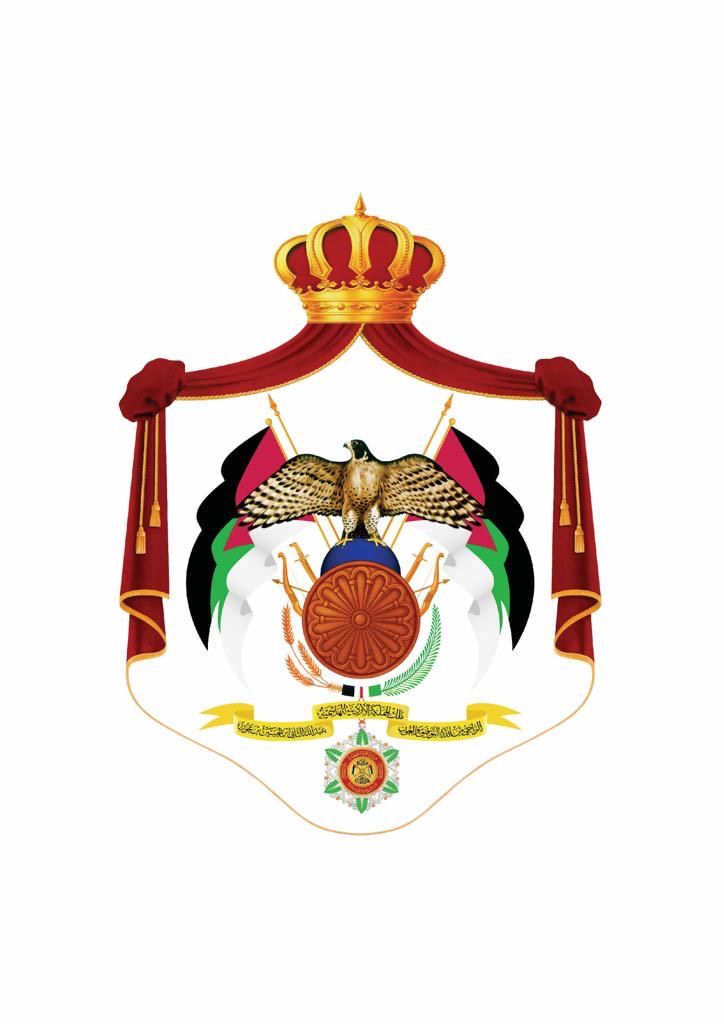 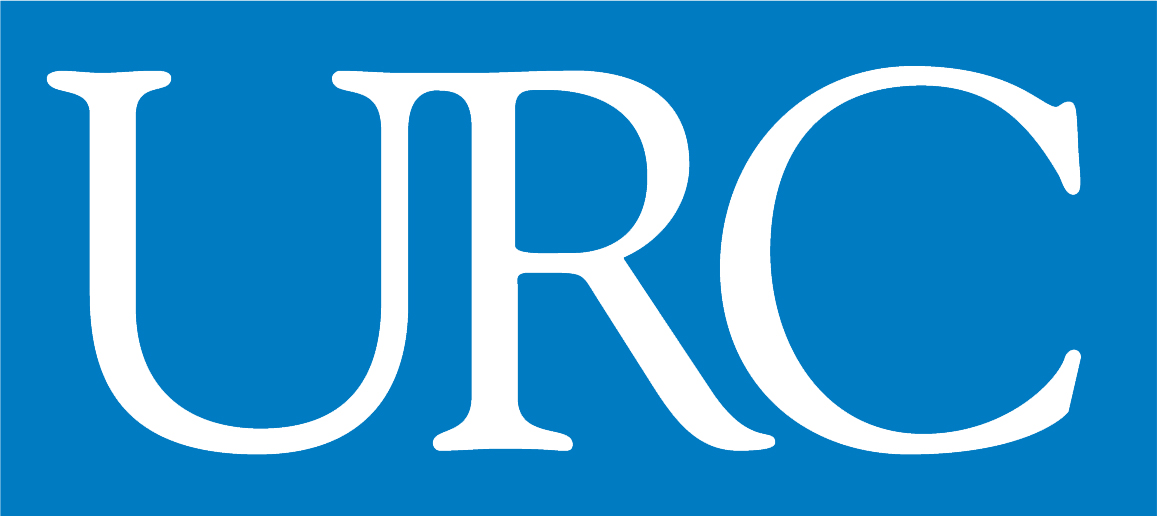 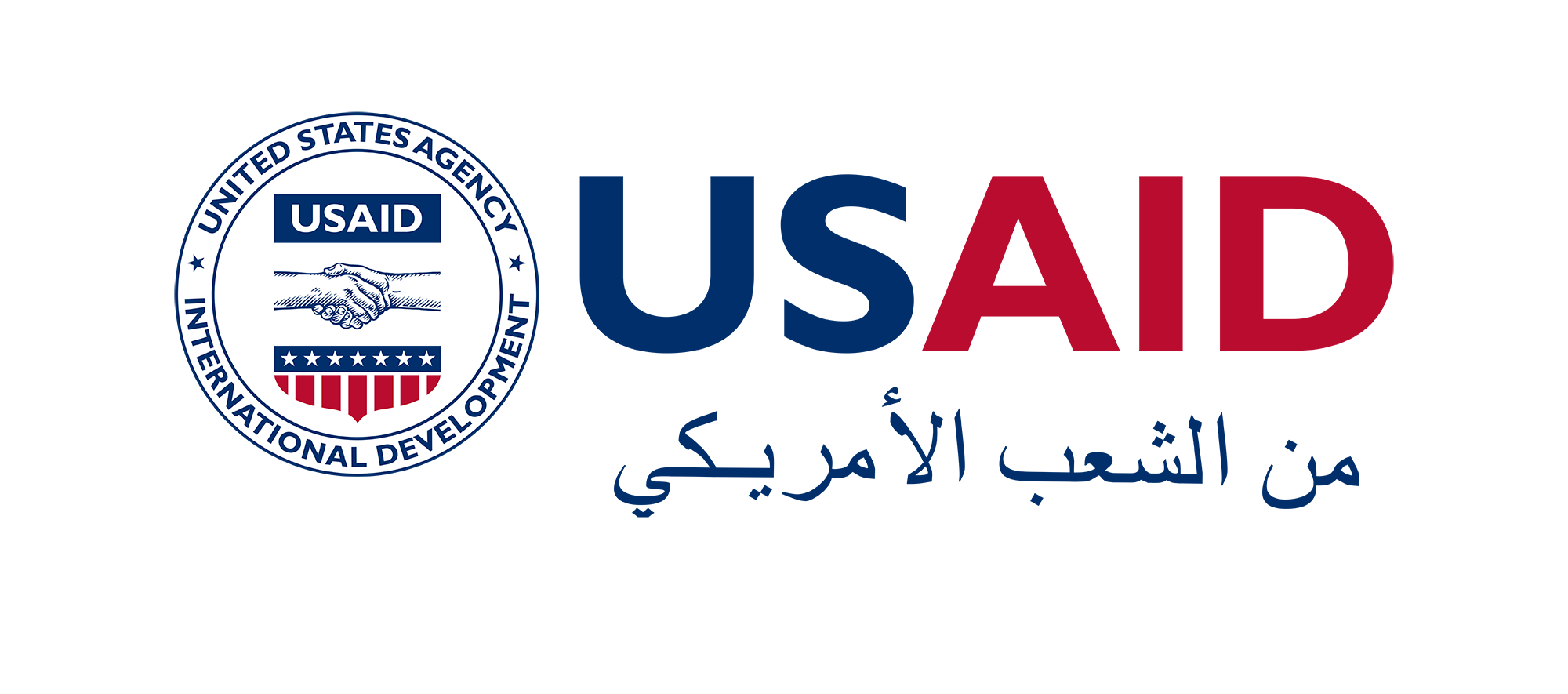 